Wtorek, 26 majaPhoto by matheuslotero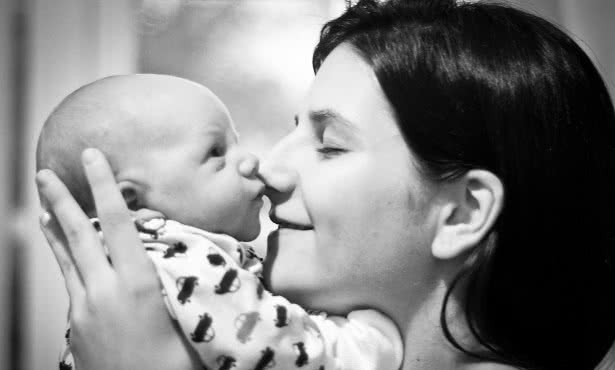 Dzień Matki to święto na cześć wszystkich matek obchodzone w wielu krajach świata. Jego współczesna forma zapoczątkowana została w Stanach Zjednoczonych na początku XX wieku, gdzie obchodzone jest w drugą niedzielę maja. W Polsce święto to, wypadające 26 maja, obchodzono pierwszy raz w 1914 roku w Krakowie.Krótka genezaChociaż współczesna forma święta jest stosunkowo młoda, to w różnych kulturach na przestrzeni wieków istniały święta poświęcone zarówno macierzyństwu, jak i płodności. Starożytne kultury miały własne święta ku czci matek, często reprezentowanych przez boginie-matki, symbole płodności i urodzaju. Frygowie obchodzili święto poświęcone Kybele -- bogini płodności, urodzaju, wiosny i miast obronnych, Bogini Matce. U Greków podobną rolę pełniła Reja (także Rea), a zwyczaj ten został przejęty przez Rzymian i dostosowany do ich panteonu bóstw. Niektóre ze starożytnych obchodów przetrwały do dziś, np. w Indiach, w tradycji hinduskiej ważną rolę odgrywa święto Durgapudźa, czyli obchody ku czci bogini Durgi.W XVI wieku rozwinął się zwyczaj odwiedzania rodzinnych stron i brania udziału w mszy odprawianej w ,,kościele-matce'' w czwartą niedzielę Wielkiego Postu, tzw. Laetare, czyli z łac. radować się. W Angli niedzielę tą nazywano Mothering Sunday. Wizyta w rodzinnych stronach wiązała się, oczywiście, z odwiedzinami rodzinnego domu, spotkaniem z matką i ojcem.Jak wspomniano, współczesna forma święta wywodzi się ze Stanów Zjednoczonych Ameryki i została zapoczątkowana za sprawą Anny Jarvis z Filadelfii, która zorganizowała 12 maja 1907 r. nabożeństwo na cześć swojej zmarłej matki, działaczki na rzecz kobiet. Przeprowadzona przez nią kampania mająca na celu popularyzację obchodów Dnia Matki przyniosła spodziewany rezultat i już po kilku latach większość stanów obchodziła to święto w drugą niedzielę maja, a w 1914 r. prezydent Woodrow Wilson uczynił je świętem państwowym. Początkowo święto to miało na celu szczególne uszanowanie matki, docenienie jej wysiłków włożonych w wychowanie dzieci, jednak szybko uległo komercjalizacji w postaci zwyczajów wysyłania kartek z życzeniami i kupowania kwiatów, czy prezentów.PodsumowanieNiezależnie od tego, czy ulegniemy komercyjnej stronie Dnia Matki z pewnością warto pamiętać w tym dniu o swojej kochanej mamie i złożyć jej życzenia, podziękowania za ogrom poniesionego przez nią trudu. Oczywiście, bukiet kwiatów, czy drobny upominek będzie mimo wszystko miłym dodatkiem do życzeń.Na zakończenie piękny wiersz o niestrudzonej matczynej miłości.To matka?
(Karol Wojtyła)Choć posiwiały ciemne jej sploty,
Chociaż zmarszczkami twarz jej pokryta,
Chociaż wdzięk lekki straciły kroki,
Lecz w oczach tenże uśmiech zakwita,Ta sama miłość w sercu jej płonie,
Co wiek swój, słabość, zapomnieć każe,
Tylko do dzieci wyciąga dłonie,
I wszystko oddać gotowa w darze.I choć na nogach ledwo się słania,
Mnie spocząć każe, "... boś ty zmęczona,
Ty tyle dzisiaj miałaś biegania..."
I tuli dziecko swoje w ramionach.I zawsze czujna, ciągle gotowa
Pomagać dzieciom swym do ostatka,
Miłość swą w czyny zdobi, nie w słowa -
- To ma jedyna, najdroższa matka!